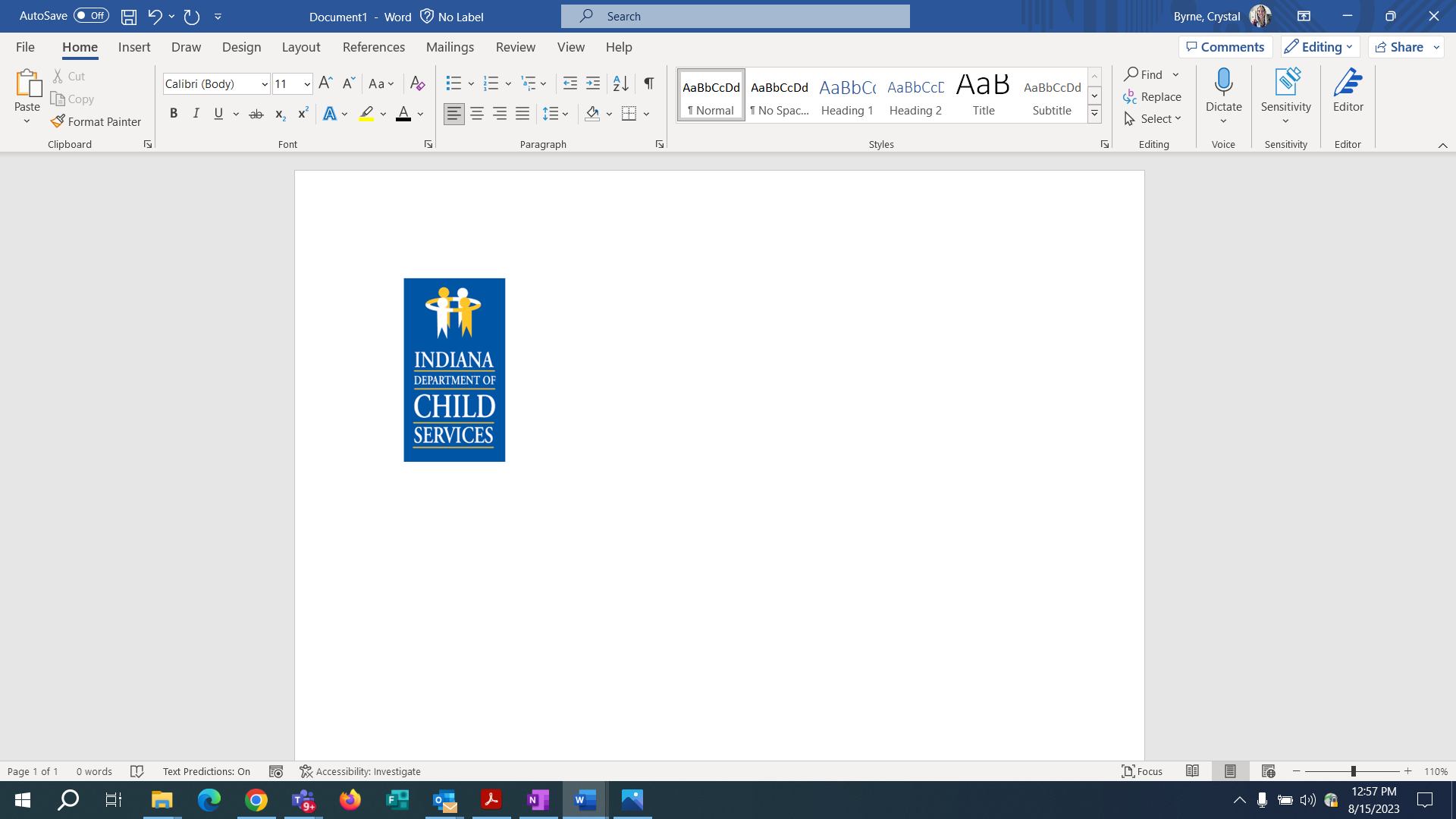 LCPA/ DCS Joint Monthly Meeting3.6.24Date: 3.6.24; 1:00PM- 2:00PM EST (TEAMS)Facilitator: Crystal Byrne, Assistant Deputy DirectorCentral Office Foster Care Licensing (Amelia Champer)Blast she sent last weekNew SAFE DatesCCDFIntensive Foster Care RFP (David Reed)Dute Date is now 4/17/24Pre-Proposal Conference: 3/14/24 @ 3:00PMClinical Consultants & Foster Care (Rebecca Roy & Meghan Rockwell-Ashton)High Acuity TrainingFoster Parent & LCPA Provider Support/ ConsultationLCPA Licensing (Nicci Chenowith )Licensing Audit UpdatesOverdue Annuals (Crystal Byrne)Licensing Needs (Nicci)ParticipantsParticipantsDavid ReedDCS Deputy DirectorNicci ChenowithLCPA ManagerAmelia ChamperDCS Residential Licensing ManagerRebecca RoyDCS Integrated Care ManagerMeghan Rockwell-AshtonDCS Clinical Consultant